                       Тема : СООБРАЌАЈ                           Движење на улица и пат                                                                                                                                                                                         -Која е разликата помеѓу улица и пат?*Улиците се наоѓаат во населени места.Улицата има пешачка патека и коловоз.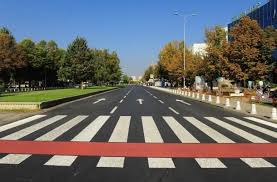 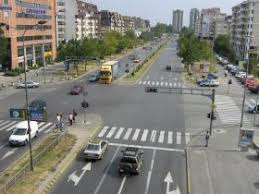                                                     -улица-*Патот е надвор од населеното место и поврзува градови,села.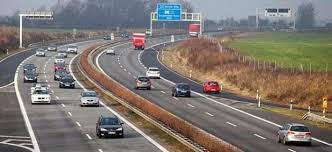 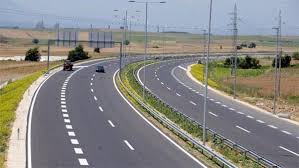                                                  -пат--Улицата се преминува на пешачки премин,а доколку нема се погледнува лево, а потоа десно и се преминува кога нема ниту едно возило!                                       Место за игра    -Децата треба да играат на безбедни места ,подалеку од улиците и патиштата.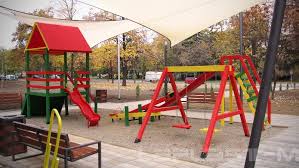 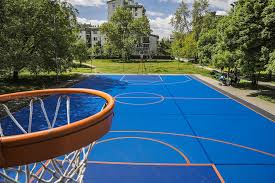 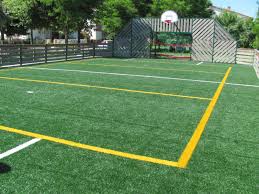 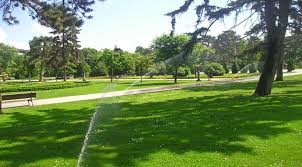 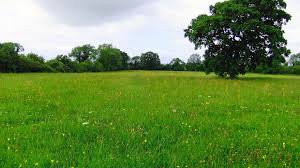 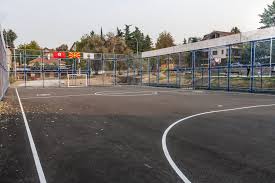 -Места за играње се:детско игралиште,училишен двор, парк, семеен двор ,ливада и др. безбедни места  .                                                                                       